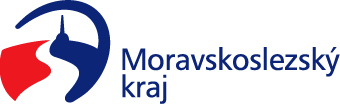 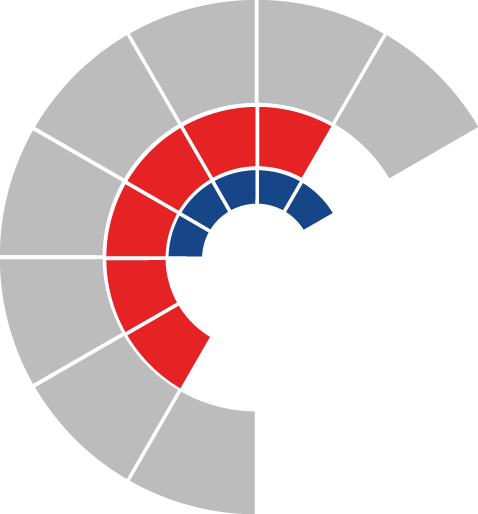 						Výbor pro dopravu zastupitelstva kraje 										 Výpis z usneseníČíslo jednání:	VD24		Datum konání:	21.5.2024Číslo usnesení: 24/191Výbor pro dopravu zastupitelstva krajebere na vědomížádosti o poskytnutí finančních prostředků dle příloh č. 1 a 3 předloženého materiáludoporučujezastupitelstvu kraje rozhodnout poskytnout neinvestiční účelovou dotaci z rozpočtu kraje na rok 2024 příjemci PKP CARGO INTERNATIONAL a.s., IČO 47675977 v maximální výši 65,99 % celkových skutečně vynaložených uznatelných nákladů maximálně však 2.234.520 Kč na úhradu nákladů spojených s realizací projektu „Výletní vlaky PO HOrnických vlečkách a do ZOO 2024“; s časovou použitelností od 1. 1. 2024 do 31. 10. 2024doporučujezastupitelstvu kraje rozhodnout schválit závazek ve výši 4.500.000 Kč z rozpočtu kraje v roce 2025 na realizaci projektu „Umístění BUS zastávek a úpravy organizace hromadné dopravy“ dle předloženého materiáludoporučujezastupitelstvu kraje rozhodnout poskytnout investiční účelovou dotaci z rozpočtu kraje příjemci obec Staré Hamry, IČO 00297241, ve výši 4.500.000 Kč na pokrytí výdajů spojených s realizací projektu „Umístění BUS zastávek a úpravy organizace hromadné dopravy“, s časovou použitelností od 1. 1. 2025 do 31. 12. 2025doporučujezastupitelstvu kraje rozhodnout uzavřít smlouvu s příjemci finančních prostředků: a) PKP CARGO INTERNATIONAL a.s., IČO 47675977, dle přílohy č. 2 předloženého materiálu b) Obec Staré Hamry, IČO 00297241, dle přílohy č. 4 předloženého materiáluZa správnost vyhotovení:Ing. Natálie KapcalováV Ostravě dne 21.5.2024Ing. Vladimír Návratpředseda výboru pro dopravu